卒業論文　2023年度各種論文の表紙および背表紙を完全版下でご支給いただくためのフォーマット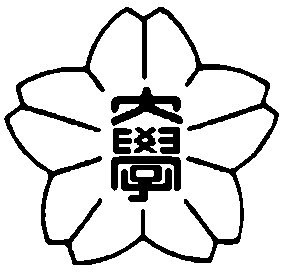 実践女子大学　文学部　国文学科2020年度入学実践　花子